RIETAVO SAVIVALDYBĖS ADMINISTRACIJOSTEISĖS IR FINANSŲ SKYRIUSRietavo savivaldybės tarybaiAIŠKINAMASIS RAŠTAS PRIE SPRENDIMO „DĖL RIETAVO SAVIVALDYBĖS ADMINISTRACIJOS DIDŽIAUSIO LEISTINO TARNAUTOJŲ PAREIGYBIŲ IR DARBUOTOJŲ, DIRBANČIŲ PAGAL DARBO SUTARTIS, SKAIČIAUS PATVIRTINIMO“ PROJEKTO2018-06-08RietavasSprendimo projekto esmė.Sprendimo projektu siūloma patvirtinti valstybės tarnautojų pareigybių ir darbuotojų, dirbančių pagal darbo sutartis ir gaunančių darbo užmokestį iš Savivaldybės biudžeto, skaičių.Kuo vadovaujantis parengtas sprendimo projektas.      Sprendimo projektas parengtas vadovaujantis Lietuvos Respublikos vietos savivaldos įstatymo 16 straipsnio 2 dalies 10 punktu, 18 straipsnio 1 dalimi, Lietuvos Respublikos valstybės tarnybos įstatymo 8 straipsnio 5 dalimi, atsižvelgiant į Rietavo savivaldybės administracijos direktoriaus 2018 m. birželio 8 d. raštą Nr. R4-758 „Siūlymas“, Rietavo savivaldybės mero 2018 m. birželio 8 d. teikimą Nr. R4-759 „Teikimas“, Rietavo savivaldybės Kontrolės ir audito tarnybos 2018 m. birželio 5 d. raštą Nr. 12.3.  Tikslai ir uždaviniai.            Sprendimo projektu siekiama patvirtinti valstybės tarnautojų pareigybių ir darbuotojų, dirbančių pagal darbo sutartis ir gaunančių darbo užmokestį iš Savivaldybės biudžeto, skaičių.Laukiami rezultatai.     Bus panaikintos 2 pareigybės Savivaldybės administracijos Vaiko teisių apsaugos skyriuje.Kas inicijavo sprendimo  projekto rengimą.       Sprendimo projekto rengimą inicijavo Savivaldybės administracijos Teisės ir finansų skyrius.Sprendimo projekto rengimo metu gauti specialistų vertinimai.       Neigiamų specialistų vertinimų kol kas negauta.Galimos teigiamos ar neigiamos sprendimo priėmimo pasekmės.       Neigiamų pasekmių nenumatyta.Lėšų poreikis sprendimo įgyvendinimui. Sprendimo įgyvendinimui papildomo finansavimo nereikės.Antikorupcinis vertinimas nereikalingas.Teisės ir finansų skyriaus teisininkė                                                              Ieva Krajinaitė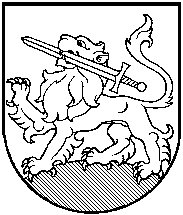 